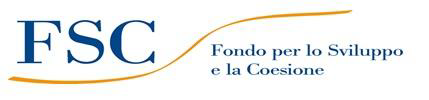 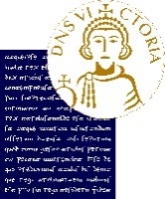 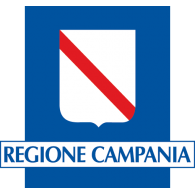 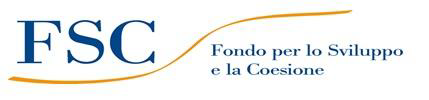 Allegato DSELEZIONE PER TITOLI PER IL CONFERIMENTO DI N. 5 INCARICHI di lavoro autonomo individuale NELL’AMBITO DEL PROGETTO VALID A VALERE SULLE RISORSE DEL FSC - OBIETTIVO DI SERVIZIO ISTRUZIONE – AZIONE 1 - CODICE UFFICIO (CU) 14 - CODICE UNICO DI PROGETTO (CUP) B34F17010830001DICHIARAZIONE SOSTITUTIVA DI ATTO DI NOTORIETA'Articolo 47 del Decreto Presidente della Repubblica del 28 dicembre 2000 n 445__L__sottoscritt__________________________________________________________________nat _  a __________________________________provincia di _______________________(____) il ___________________________ residente a _________________________provincia di (____) Via/Piazza ___________________________________________________________n. ________consapevole delle responsabilità penali previste dagli articoli 75 e 76 del Decreto Presidente della Repubblica del 28 dicembre 2000 n. 445 per le ipotesi di falsità in atti e dichiarazioni mendaci, DICHIARAdi possedere i seguenti titoli valutabili ai sensi dell’articolo 3 dell’avviso di selezione:Luogo e Data _____________                                                                                                     _l_ Dichiarante                                                                                                                                ___________________Esente da autentica di firmaTITOLI VALUTABILI Il titolo di studio, con specifico riferimento alla votazione riportata:Laurea in _____________________________________Votazione riportata ______________________Titoli Post Laurea:_______________________________________________________________________________________________________________Pubblicazioni :_______________________________________________________________________________________________________________ _____________________________________